Giving Regularly to Triratna Leeds Buddhist Centre		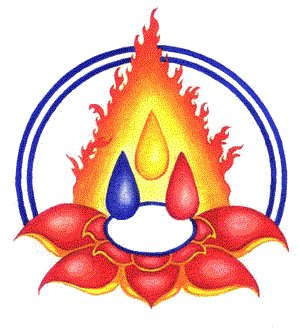 Please support the Centre with a regular donationYou can do this in two ways:Set up a standing order yourself online or by contacting your bank, using the Buddhist Centre’s bank details shown in the box below. Use your name as the payment reference. Please let us know you have done this so that we can thank you.I have/plan to set up a standing order to Leeds Buddhist Centre for £____ per month.Your name: ______________________ Your email address: _______________________Or, complete the Standing Order Mandate below and post it to Uddyotani at: Triratna (Leeds), 20 Lilac Grove Leeds LS5 3AG.You can cancel or amend a standing order at any time by contacting your bank.Standing Order Mandate	Please complete in BLOCK CAPITALSTo the Manager ……………………………………………………………………………………………. Bank PLCAddress of Bank (as shown on your bank statement / cheque book)………………………………………. ……………………………………………………………………………………………………………………………………. …………..……………………………………………………………….. Postcode ……………………………………..Name of Account …………………………………………………………………………………………………………SORT CODE				ACCOUNT NUMBERYour full name …………………………………………………………………………………………………………….Address………………………………………………………………………………………………………………………..…………………………………………………………………………….. Postcode …………………………………….Email address ………………………………………………………………………………………………………………PLEASE PAY £5 £15 £30 £50 Other: £………...Starting on (insert date) ………………………………… then every month until further noticePayment reference (your initials and surname) ……….……………………………………………………Signed …………………………………………………………………………………………………………………………….*We respect your privacy: This Standing Order Mandate form will be forwarded to your bank and no copies will be retained. For full details of our privacy policy, please go to leedsbuddhistcentre.org/privacyGift Aid formIf you ‘Gift Aid’ your donations, Leeds Buddhist Centre will claim 25p Gift Aid on every £1 that you donate, from the Income Tax and/or Capital Gains Tax you pay for the current tax year. Other taxes such as VAT and Council Tax do not qualify. Your address is needed to identify you as a current UK taxpayer.In order to Gift Aid your donations you must indicate your wishes by selecting one or more of the options below, complete your details, sign this form and return it to us by email to: enquiries@leedsbuddhistcentre.org or by post to Uddyotani at 20 Lilac Grove.(to sign you can type your name in if replying by email, or handwrite if replying by post).I want to Gift Aid: The donation I am making today				YES / NOdonations I make in the future   				YES / NO donations I have made in the past 4 years 		YES / NO to: Name of Charity:      Triratna Buddhist Community (Leeds), Charity number: 1132691I am a UK taxpayer and I understand that if I pay less Income Tax and/or Capital Gains Tax than the amount of Gift Aid claimed on all my donations in that tax year it is my responsibility to pay any difference.My details:Title …………… First name / initials ………………………………………………………….Surname ………………………………………………………………………………………………..Full home address ………………………………………………………………………………….…………………………………………………………………………… Postcode …………………Date ……………………………………..         Signature ……………………………………….Please notify Leeds Buddhist Centre if you:Want to cancel this declarationChange your name or home addressNo longer pay enough tax on your income and/or capital gains.
*We respect your privacy: This Gift Aid Form will be retained securely and only used to claim Gift Aid from HMRC and for no other purpose. For full details of our privacy policy, please go to Leedsbuddhistcentre.org/privacyIf you pay Income Tax at the higher or additional rate and want to receive the additional tax relief due to you, you must include all your Gift Aid donations on your Self-Assessment tax return or ask HM Revenue and Customs to adjust your tax code.To: Triratna (Leeds), Account number: 0001 9085 Sort Code: 40-52-40At CAF Bank Ltd, 25 Kings Hill Avenue, Kings Hill, West Malling, ME19 4JQgiftaid it	If you are a UK taxpayer, you canAdd 25% EXTRAto your donation at no cost to you!